Notes: Ear AnatomyOuter Ear Outer ear:- Made up of the ____________________ and the ____________________________________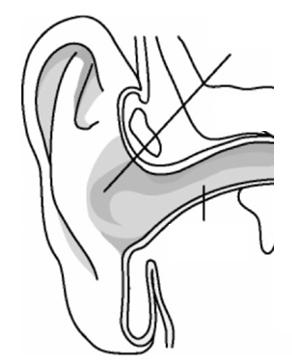 Pinna (also called the __________________)The ____________________________________of the earShaped like a __________________ to pick up sound and carry it into the auditory canal Auditory canal2.5 cm long canal that ____________________________________to the eardrumLined with ______________________________and ____________________________________The glands produce __________________Importance of earwax (__________________):__________________ the skin of the human ear canal, assists in __________________ and lubrication, and also provides some protection from __________________, __________________, __________________ and __________________.Why the hairs?The hairs act like a __________________ to help trap material and prevent it from entering the earMiddle Ear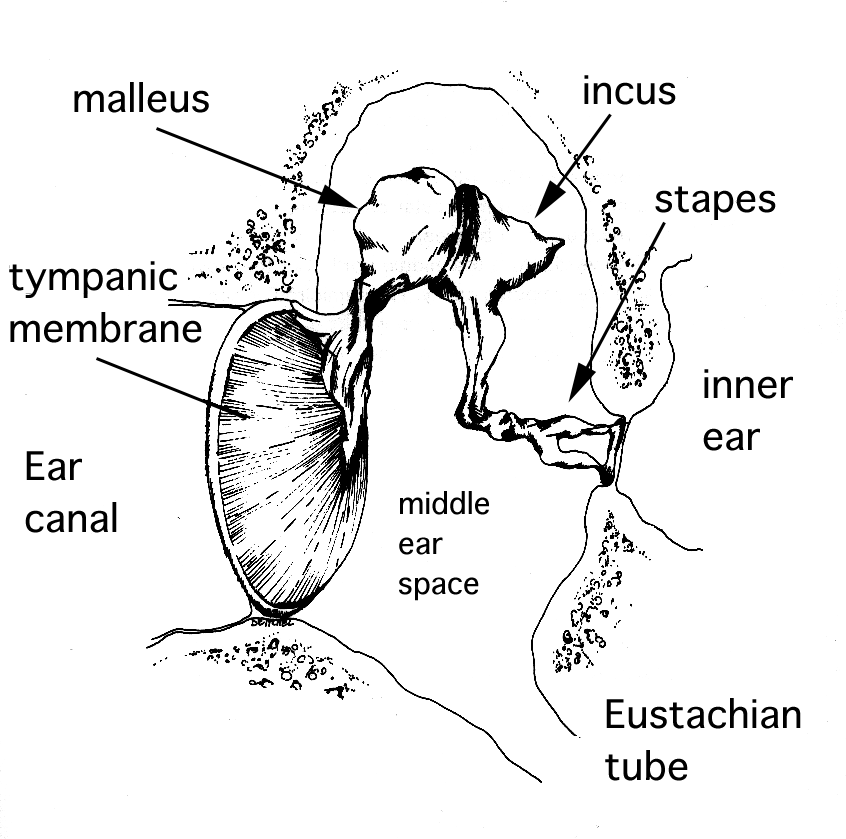 Tympanic membrane (ear drum)A thin, flexible and fibrous __________________ about 1cm in diameter__________________ when sound waves come in contact with itTurning sound waves into ____________________________________Ossicles____________________________________located in the temporal boneMade up of 3 bones:HammerAnvilStirrup The hammer (__________________)Touches the __________________and moves as a response to the movements of the eardrumIt then hits the __________________The anvil (__________________)The anvil __________________ vibrations from the hammer to the _________________The stirrup (__________________)the stirrup __________________vibrations from the anvil to the __________________ (another membrane)Eustachian tube:The canal that links the __________________to the __________________ (throat)Allows for ____________________________________on either side of the eardrum by swallowingThere is _____________on either side of the ear drum that can be at different pressuresThe Eustachian tube is ____________________________________but can be opened to ____________________________________in order to equalize the pressure on both sidesThe Eustachian tube also allows for __________________ to drain from the middle ear during allergies or an infection; this ____________________________________can also lead to ____________________________________Why do you sometimes have trouble hearing when you have a cold?The build up of mucus can ____________________________________of air between the middle ear and throat and thus decrease the ability of the __________________or __________________ to conduct sound properly. Inner Ear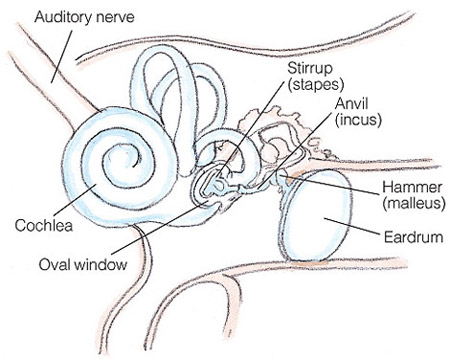 Semi-circular canals:3 sets of __________________________________tubesHelp in ___________________________________and _________________ when the body is in _________________Vestibule:_________________structure that links the semi-circular canals to the cochleaHelps with balance when the body is in a _________________ positionLinked to the __________________________________Cochlea:Liquid-filled structure lined with hair-like __________________________________Connected to the __________________________________The auditory nerve then transmits nerve impulses to the ______________________of the brainRemember from our notes on the brain?Hearing LossTwo main types of hearing loss:____________________________________________________________________Conduction deafness:Conduction deafness occurs when there is a problem __________________________________It is a _________________problemWhere does conduction deafness occur?Conduction deafness can occur anywhere along the route that sound travels. This can be in the _________________, the tympanic membrane (_________________) or in the ____________________________ (damage to ossicles).It could also occur due to a build up of _________________ or ___________ (in an ear infection)Nerve deafness:Occurs when there is damage done to or abnormalities in the __________________________________, the __________________________________or the processing centres in the _________________Presbycusis:__________________________________hearing loss that results from damage to the ___________________________________________________ in the cochleaAbility to hear __________________________________is the first to go usuallyOrgans of Balance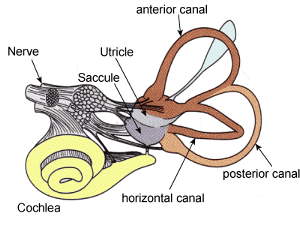 The organs of balance:The _________________________________ (3)_________________:Made up of the _________________ and_________________The organs of balance are again filled with fluid and lined with hair-like receptors that detect _________________VestibuleThe saccule and utricle are filled with a jelly-like fluid (__________________________________) that contains small particles called _________________. Otoliths are small particles of __________________________________in the jellylike substance filled inside the sacculeWhen the head moves, the particles move in response to _________________ (so if you move your head down, the particles would move down) and this triggers _______________________ which __________________________________to the brain, letting it know the _________________of the head. The Semi-Circular CanalsThe semicircular canals help you to respond to __________________________________like starting, stopping and turning The canals are set at right angles to one another and on __________________________________. The canals are filled with liquid and lined with __________________________________ that respond to the ___________________________________________________. The brain will recognize which impulses are coming from which canal and therefore lets it know __________________________________your head is moving. 